На основании статьи 4 Федерального закона от 28.12.2016 № 486-ФЗ «О внесении изменений в отдельные законодательные акты Российской Федерации», постановления Правительства Российской Федерации от 26.12.2016 № 1498 «О вопросах предоставления коммунальных услуг и содержания общего имущества в многоквартирном доме», руководствуясь Уставом города, ПОСТАНОВЛЯЮ:          1.  Внести в постановление Администрации ЗАТО г. Зеленогорска от 23.12.2016 № 368-п «Об установлении размера платы за содержание жилого помещения в многоквартирных домах» следующие изменения.1.1. Пункт 1 изложить в следующей редакции:«1. Установить размер платы за содержание жилого помещения по договорам социального найма и договорам найма жилых помещений жилищного фонда, находящегося в собственности муниципального образования г. Зеленогорск:за услуги, работы по управлению многоквартирным домом, за содержание и текущий ремонт общего имущества в многоквартирном доме согласно приложению к настоящему постановлению;за холодную воду, горячую воду, электрическую энергию, потребляемые при содержании общего имущества в многоквартирном доме, а также за отведение сточных вод в целях содержания общего имущества в многоквартирном доме в размере, определяемом в порядке, установленном Жилищным Кодексом Российской Федерации.».1.2. Приложение изложить в редакции согласно приложению к настоящему постановлению.2. Настоящее постановление вступает в силу в день, следующий за днем опубликования в газете «Панорама», и распространяется на правоотношения, возникшие с 01.01.2017.Глава Администрации ЗАТО г. Зеленогорска                                                                  А.Я. Эйдемиллер           Размер платы за  услуги, работы по управлению многоквартирным домом, за содержание и текущий ремонт общего имущества в многоквартирном домеИсполнитель:Отдел экономикиАдминистрации ЗАТО г. Зеленогорска____________ Е.Ю. Шорникова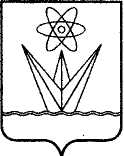 АДМИНИСТРАЦИЯЗАКРЫТОГО АДМИНИСТРАТИВНО – ТЕРРИТОРИАЛЬНОГО ОБРАЗОВАНИЯ  ГОРОДА  ЗЕЛЕНОГОРСКА КРАСНОЯРСКОГО КРАЯП О С Т А Н О В Л Е Н И ЕАДМИНИСТРАЦИЯЗАКРЫТОГО АДМИНИСТРАТИВНО – ТЕРРИТОРИАЛЬНОГО ОБРАЗОВАНИЯ  ГОРОДА  ЗЕЛЕНОГОРСКА КРАСНОЯРСКОГО КРАЯП О С Т А Н О В Л Е Н И ЕАДМИНИСТРАЦИЯЗАКРЫТОГО АДМИНИСТРАТИВНО – ТЕРРИТОРИАЛЬНОГО ОБРАЗОВАНИЯ  ГОРОДА  ЗЕЛЕНОГОРСКА КРАСНОЯРСКОГО КРАЯП О С Т А Н О В Л Е Н И ЕАДМИНИСТРАЦИЯЗАКРЫТОГО АДМИНИСТРАТИВНО – ТЕРРИТОРИАЛЬНОГО ОБРАЗОВАНИЯ  ГОРОДА  ЗЕЛЕНОГОРСКА КРАСНОЯРСКОГО КРАЯП О С Т А Н О В Л Е Н И ЕАДМИНИСТРАЦИЯЗАКРЫТОГО АДМИНИСТРАТИВНО – ТЕРРИТОРИАЛЬНОГО ОБРАЗОВАНИЯ  ГОРОДА  ЗЕЛЕНОГОРСКА КРАСНОЯРСКОГО КРАЯП О С Т А Н О В Л Е Н И Е30.01.2017г. Зеленогорскг. Зеленогорск№14-пО внесении изменений в постановлениеАдминистрации ЗАТО г. Зеленогорскаот 23.12.2016 № 368-п «Об установлении размера платы за содержание жилого помещения в многоквартирных домах»О внесении изменений в постановлениеАдминистрации ЗАТО г. Зеленогорскаот 23.12.2016 № 368-п «Об установлении размера платы за содержание жилого помещения в многоквартирных домах»Приложение к постановлению Администрации ЗАТО г. Зеленогорскаот 30.01.2017   № 14-п    Приложение к постановлению Администрации ЗАТО г. Зеленогорскаот 23.12.2016   № 368-п    № п/пАдрес многоквартирного домаЕдиница измеренияРазмер платы в месяц, руб. 12341г. Зеленогорск, ул. Калинина, д. 13в1 кв. м общей площади жилого помещения15,992г. Зеленогорск, ул. Лазо, д. 2а1 кв. м общей площади жилого помещения29,203г. Зеленогорск, ул. Первомайская, д. 10г1 кв. м общей площади жилого помещения21,114г. Зеленогорск, ул. Шолохова, д. 111 кв. м общей площади жилого помещения18,42